Dear Parent/Guardian,We are pleased to be holding a Christmas Prize Draw to help raise funds for the school. The draw will be held during the Christmas Fair and Grotto on Friday 6th December 2019.Prizes include 40 inch TV, Shark Hoover and £100 cash amongst other amazing prizes.Enclosed in the envelope is a book of 5 prize draw tickets, each ticket costs £1. The tickets can be bought by family members & friends aged 18 and over and must be sold on behalf of the children by an adult (not by the children themselves) to comply with gambling laws.Please return ALL tickets sold or unsold, and cash in the sealed envelope to school by Thursday 5th December 2019 to ensure your tickets are entered into the draw.If you need more tickets please do get in touch with us or the school office!Thank you for your support and we wish everybody the best of luck!Northway PTA TeamE: ptanorthway@gmail.comFacebook: @NorthwayPTA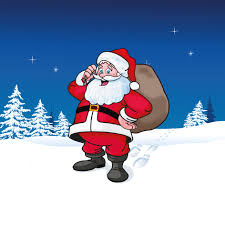 GOOD LUCK!Dear Parent/Guardian,We are pleased to be holding a Christmas Prize Draw to help raise funds for the school. The draw will be held during the Christmas Fair and Grotto on Friday 6th December 2019.Prizes include 40 inch TV, Shark Hoover and £100 cash amongst other amazing prizes.Enclosed in the envelope is a book of 5 prize draw tickets, each ticket costs £1. The tickets can be bought by family members & friends aged 18 and over and must be sold on behalf of the children by an adult (not by the children themselves) to comply with gambling laws.Please return ALL tickets sold or unsold, and cash in the sealed envelope to school by Thursday 5th December 2019 to ensure your tickets are entered into the draw.If you need more tickets please do get in touch with us or the school office!Thank you for your support and we wish everybody the best of luck!Northway PTA TeamE: ptanorthway@gmail.comFacebook: @NorthwayPTAGOOD LUCK!